Ordine provinciale medici chirurghi e odontoiatri 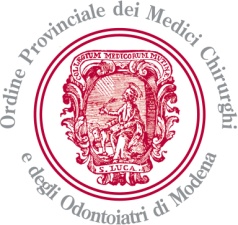 di ModenaOrdine provinciale medici chirurghi e odontoiatri di ModenaOrdine provinciale medici chirurghi e odontoiatri di ModenaOrdine provinciale medici chirurghi e odontoiatri di ModenaOrdine provinciale medici chirurghi e odontoiatri di ModenaCOGNOMENOMEOGGETTO INCARICOCOMPENSO LORDO (anno 2021)DURANTA INCARICOBARBANTIPunto Medico poliambulatorio privatoSTEFANIAMedico competente€ 350,00AnnualeBONUCCI MONTANARI Studio AssociatoGestione paghe € 13.000,00AnnualeBERGAMINI RAG.PAOLOConsulenza  contabile amministrativa € 5.500,00AnnualeCIONIStudio 2C SNCNICOLETTAIncarico RSPP€ 600,00AnnualeCIONIStudio 2C SNCNICOLETTADPO privacy€ 2.500,00AnnualeFREGNI AVV.TOGIORGIOConsulenza legale ordinistica e a favore degli iscritti€ 6.000,00AnnualeBULGARELLI ELENAPresidente Collegio Revisori dei Conti€ 4.392,00AnnualeDUCCIPAOLAAddetto ufficio stampaOMCeO Modena€ 2.000,00Settembre – dicembre 2021SANTOLIALBERTOConsulenza legale ordinistica€ 1.500,00Ottobre – dicembre 2021